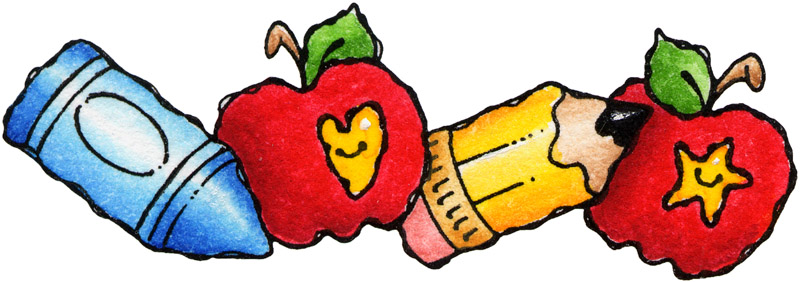 Wisner- Pilger Elementary School3rd Grade Supply List2 Boxes of Tissues2 Large Glue Sticks1 Large Eraser3 Boxes of Plain Pencils (sharpened)3 Red Pens1 Box of Crayons (24 pack)1 Pair of Scissors2 Pocket Folders1 Notebook (70 page, wide-ruled)Zipper Bag OR Pencil Box1 Box of Colored Pencils8 Black Dry Erase Markers1 Set of Inexpensive EarbudsPlease label all supplies with first name and last initial.Supplies will need to be replenished throughout the school year as needed.